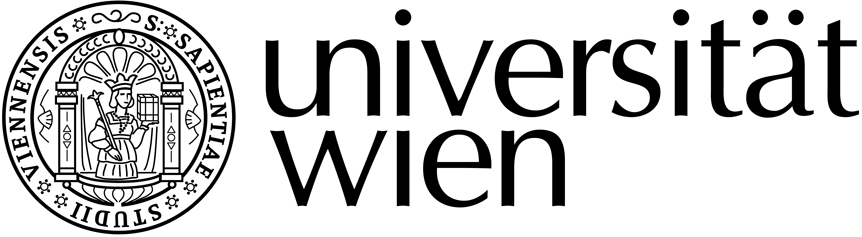 MASTERARBEIT / MASTER’S THESISTitel der Masterarbeit / Title of the Master‘s Thesis„Titel“verfasst von / submitted by>Akademische(r) Grad(e) Vorname Zuname Akademische(r) Grad(e)<>degree(s) first name family name degree(s)<angestrebter akademischer Grad / in partial fulfilment of the requirements for the degree ofMaster >Zusatz< (M >Abkürzung<)
Master >affix< (M >abbr.<)Wien, >Jahr< / Vienna >Year<Studienkennzahl lt. Studienblatt /
degree programme code as it appears on
the student record sheet:Studienkennzahl lt. Studienblatt /
degree programme code as it appears on
the student record sheet:A >000 000<A >000 000<Studienrichtung  lt. Studienblatt /
degree programme as it appears on
the student record sheet:Betreut von / Supervisor:Mitbetreut von / Co-Supervisor:Betreut von / Supervisor:Mitbetreut von / Co-Supervisor:>Akademische(r) Grad(e)  Vorname Zuname< /
degree(s) first name family name>Akademische(r) Grad(e)  Vorname Zuname< /
degree(s) first name family name>Akademische(r) Grad(e)  Vorname Zuname< /
degree(s) first name family name>Akademische(r) Grad(e)  Vorname Zuname< /
degree(s) first name family name>Akademische(r) Grad(e)  Vorname Zuname< /
degree(s) first name family name>Akademische(r) Grad(e)  Vorname Zuname< /
degree(s) first name family name